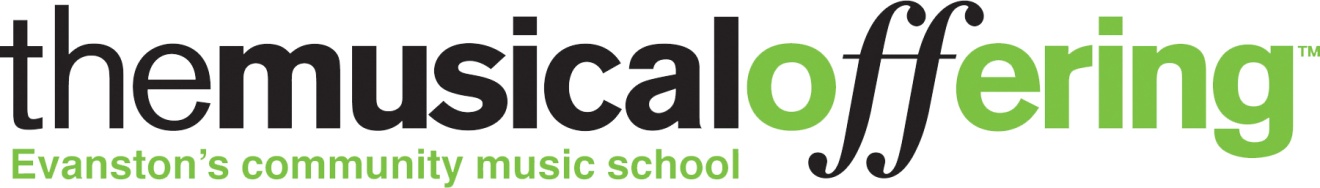 Scholarship Information FormStudent Name: __________________________ Age______Grade______School____________Parent/Guardian Name: _________________________________________Address (Street/City/State/Zip): ____________________________________________________Parent Contact Info: Email________________ Home phone____________Cell______________Instrument: ____________ 	Current Teacher:__________________________________________________________________________________________________________We value your privacy, The following information will be kept confidential.Number of children in household: ______Number of adults in household: ______Estimated household income (please check one):Under $25,000____	$25,000-$49,000____	 $50,000-$75,000____   Over $75,000____Please also attach the first page of your most recent tax return.Please state any circumstances we should consider as a part of the scholarship allocation process.  (Form is continued on back.)We agree to abide by the following guidelines for receiving scholarship assistance at The Musical Offering, should we receive an award: 1) Attend all scheduled lessons; 2) Strive to meet and exceed our teacher’s expectations; and 3) Attend or participate in a minimum of three MO events and/or activities per session during the upcoming academic year. (The calendar of student programming and Music On Madison concerts schedule can be found at www.themsuicaloffering.org)Student signature: ________________________________________	Date: ____________Parent/Guardian signature: _________________________________	Date: ____________MO Director’s signature: ___________________________________	Date: ____________Thank you!The Musical Offering does not discriminate on the basis of race, creed, color, sex, age, national origin, disability, sexual orientation, gender identity, marital or veteran status.The Musical Offering 743 Custer St Evanston, IL 60202 847 866 6260 (phone & fax)